Отмена ЕНВД. На какую систему налогообложения перевести свой бизнес?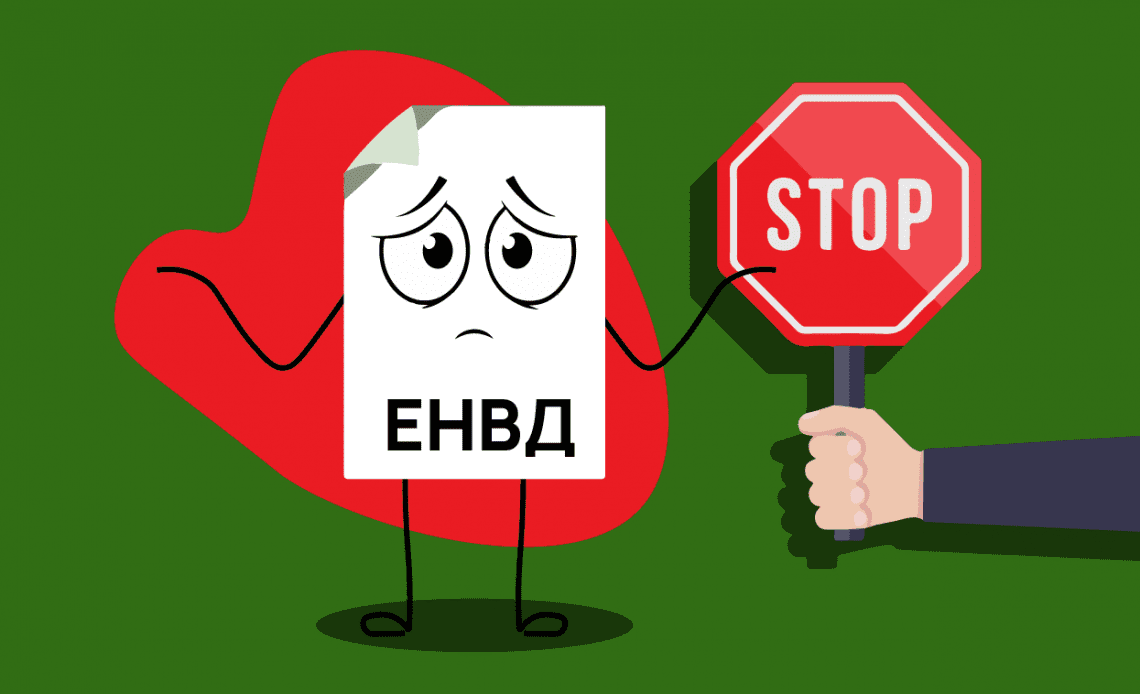 Межрайонная ИФНС России №3 по Архангельской области и Ненецкому автономному округу напоминает, что с 1 января 2021 года на территории Российской Федерации отменяется специальный налоговый режим - система налогообложения в виде единого налога на вмененный доход для отдельных видов деятельности (ЕНВД).Организации и индивидуальные предприниматели, применявшие ЕНВД вправе перейти на иные режимы налогообложения. Так, юридические лица могут перейти на общую систему налогообложения или упрощенную систему налогообложения (УСН).Индивидуальные предприниматели кроме указанных выше режимов могут выбрать патентную систему налогообложения (ПСН).Если индивидуальные предприниматели не имеют наемных работников и осуществляют деятельность по оказанию услуг, выполнению работ, продаже товаров собственного изготовления они могут зарегистрироваться в качестве плательщика налога на профессиональный доход (НПД).Организации и индивидуальные предприниматели, являющиеся сельскохозяйственными товаропроизводителями, вправе применять единый сельскохозяйственный налог (ЕСХН).Организации и индивидуальные предприниматели при применении указанных режимов освобождаются от уплаты тех же налогов, что и при ЕНВД (налог на прибыль организаций (НДФЛ), налог на добавленную стоимость, налог на имущество организаций (физических лиц).Обращаем внимание! Налогоплательщики, не перешедшие на иной налоговый режим до конца 2020 года, будут автоматически переведены на общий режим налогообложения с 1 января 2021 года.Снятие организаций и индивидуальных предпринимателей с налогового учёта в качестве налогоплательщика ЕНВД, будет осуществлено в автоматическом режиме.Подобрать более оптимальную систему налогообложения для своего бизнеса можно на сайте ФНС России - «Налоговый калькулятор. Выбор подходящего режима налогообложения».В сервисе достаточно указать категорию плательщика (юридическое лицо или индивидуальный предприниматель), отметить, занимается ли производством подакцизных товаров, размер годового дохода и количество наемных работников, и система автоматически предложит подходящий режим. По каждому режиму можно прочитать краткую справку, а также информацию как на него перейти.Уведомление (заявление) о применении выбранного нового налогового режима налогообложения можно подать через «Личный кабинет индивидуального предпринимателя», «Личный кабинет юридического лица», по телекоммуникационным каналам связи (ТКС), почтовым отправлением с описью вложения или лично в территориальный налоговый орган.